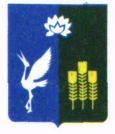 МУНИЦИПАЛЬНЫЙ КОМИТЕТЧкаловского сельского поселенияСпасского муниципального районаРЕШЕНИЕ 27.09.2021 год		                с. Чкаловское                                                         № 113О  полномочиях по вопросам местного значения«Дорожная деятельность в отношении автомобильных дорог местного значения в границах населенных пунктов поселения»  В соответствии с пунктом 4 статьи 15 Федерального закона от 06 октября 2003 года №131-ФЗ «Об общих принципах организации местного самоуправления в Российской Федерации», руководствуясь Уставом Чкаловского сельского поселения, Порядком заключения соглашений между органами местного самоуправления Чкаловского сельского поселения и органами местного самоуправления Спасского муниципального района , о передаче полномочий по решению вопросов местного значения (утвержденным Решением муниципального комитета Чкаловского сельского поселения от 17 июля 2019 года №188), муниципальный комитет Чкаловского сельского поселенияРЕШИЛ:        Просить администрацию Спасского муниципального района продлить соглашение между администрацией Спасского муниципального района и администрацией Чкаловского сельского поселения по передаче полномочий по решению вопроса местного значения в части: «Дорожная деятельность в отношении автомобильных дорог местного значения в границах населенных пунктов поселения и обеспечение безопасности на них, включая текущий ремонт и содержание автомобильных дорог» в объемах, предоставленных межбюджетных трансфертов на 2023 год.Настоящее решение вступает в силу с момента его официального опубликования в газете  «Родные просторы» и размещения на сайте администрации Чкаловского сельского поселения.Опубликовать настоящее решение в газете  «Родные просторы» и разместить на сайте администрации Чкаловского сельского поселения.Глава Чкаловского сельского поселения                                               А.Я.ТахтахуновПредседатель муниципального комитетаЧкаловского сельского поселения                                                                  О.А. Ухань